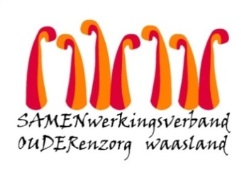 Nieuwsbrief Het Hof – 16 april 2020Beste naaste,Ondanks de nieuwe richtlijn van de Nationale Veiligheidsraad gisterenavond om één bezoeker per bewoner in woonzorgcentra toe te laten, heeft Vlaams minister van Welzijn Wouter Beke vandaag beslist om deze richtlijn niet uit te voeren.Bezoek in Vlaamse woonzorgcentra blijft dus vooralsnog verboden. Het is onvoorstelbaar moeilijk voor familieleden, mantelzorgers en bewoners om elkaar niet te bezoeken en dit vergt enorm veel van mensen die elkaar graag zien en elkaar willen ontmoeten. U kan er op rekenen dat wij blijven inzetten op de organisatie van telefonische of digitale contacten. Indien u hiervoor ondersteuning nodig acht of afspraken wenst te maken, kan u nog steeds contact opnemen met Jorn Kusé, ergotherapeut: jorn.kuse@samenouder.be De Vlaamse regering zal nu in overleg met de zorgsector en de Vlaamse taskforce bekijken wanneer en hoe het veilig en haalbaar is om bezoekers te ontvangen. Ook binnen wzc Het Hof onderzoeken we op welke wijze we bij de versoepeling van de maatregelen bezoek op een veilige en beheersbare wijze kunnen organiseren.Namens de leden van de raad van bestuur en de directie van vzw Samen Ouder bedank ik u allen voor uw geduld en begrip, want wellicht zal het nog even duren voor bezoekregelingen effectief uitgerold kunnen worden.  Met vriendelijke groet,Youri Van PuymbrouckDagelijks verantwoordelijke